Reçu fiscalLe {!gnx__Tax_receipt__c|gnx__Issued_on__c}Association{!gnx__Tax_receipt__c|gnx__Legal_entity_configuration__r.gnx__Legal_entity__r.Name}Adresse{!gnx__Tax_receipt__c|gnx__Legal_entity_configuration__r.gnx__Legal_entity__r.gnx__Street__c}{!gnx__Tax_receipt__c|gnx__Legal_entity_configuration__r.gnx__Legal_entity__r.gnx__Postal_Code__c}, {!gnx__Tax_receipt__c|gnx__Legal_entity_configuration__r.gnx__Legal_entity__r.gnx__City__c}{!gnx__Tax_receipt__c|gnx__Legal_entity_configuration__r.gnx__Legal_entity__r.gnx__Country__c}DonMontant : ***{!gnx__Tax_receipt__c|gnx__Amount__c}***Je vous remercie et vous prie de croire en l’expression de nos salutations respectueuses.Clément RivalPrésident de Gonexa.org, Le {!gnx|documentdateL}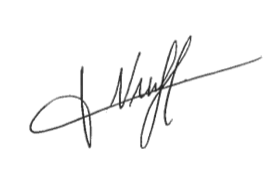 Référence du paiementMode de paiementDate de paiementMontant{!gnx__TR_line__c|gnx__Transaction_reference__c}{!gnx__TR_line__c|gnx__Payment_method__c}{!gnx__TR_line__c|gnx__Payment_date__c}{!gnx__TR_line__c|gnx__Amount__c}